УКРАЇНАПОЧАЇВСЬКА  МІСЬКА  РАДАВИКОНАВЧИЙ КОМІТЕТР І Ш Е Н Н Явід     січня 2022 року                                                                        № проєктПро виділення одноразовоїгрошової допомоги  на похованнягр. Додь Р.О.       Розглянувши заяву жительки с. Комарівка, вул. Пісчана, 36 гр. Додь Раїси Олександрівни, яка здійснила поховання свого чоловіка Додь Ігоря Івановича, про виділення їй одноразової грошової допомоги та керуючись Законом України «Про місцеве самоврядування в Україні»,  Положенням про надання одноразової адресної матеріальної допомоги малозабезпеченим верствам населення Почаївської міської територіальної громади, які опинилися в складних життєвих обставинах, затвердженого рішенням виконавчого комітету № 164 від 19 жовтня 2016 року, на виконання Програми «Турбота»,  виконавчий комітет міської ради                                                      В и р і ш и в:Виділити одноразову грошову допомогу гр. Додь Раїсі Олександрівні в  розмірі 2500(дві тисячі п’ятсот)  гривень.Відділу бухгалтерського обліку та звітності міської ради перерахувати  гр. Додь Раїсі Олександрівні одноразову грошову  допомогу.Віктор Лівінюк Галина Бондар 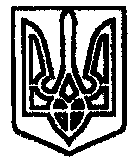 